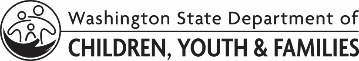 LICENSING DIVISION (LD)Applicant Medical Report - CONFIDENTIALLICENSING DIVISION (LD)Applicant Medical Report - CONFIDENTIALLICENSING DIVISION (LD)Applicant Medical Report - CONFIDENTIALLICENSING DIVISION (LD)Applicant Medical Report - CONFIDENTIALLICENSING DIVISION (LD)Applicant Medical Report - CONFIDENTIALLICENSING DIVISION (LD)Applicant Medical Report - CONFIDENTIALLICENSING DIVISION (LD)Applicant Medical Report - CONFIDENTIALLICENSING DIVISION (LD)Applicant Medical Report - CONFIDENTIALLICENSING DIVISION (LD)Applicant Medical Report - CONFIDENTIALLICENSING DIVISION (LD)Applicant Medical Report - CONFIDENTIALLICENSING DIVISION (LD)Applicant Medical Report - CONFIDENTIALLICENSING DIVISION (LD)Applicant Medical Report - CONFIDENTIALLICENSING DIVISION (LD)Applicant Medical Report - CONFIDENTIALLICENSING DIVISION (LD)Applicant Medical Report - CONFIDENTIALDATEDATESection 1:  Completed by applicant. Return to local Licensing Division office. Section 1:  Completed by applicant. Return to local Licensing Division office. Section 1:  Completed by applicant. Return to local Licensing Division office. Section 1:  Completed by applicant. Return to local Licensing Division office. Section 1:  Completed by applicant. Return to local Licensing Division office. Section 1:  Completed by applicant. Return to local Licensing Division office. Section 1:  Completed by applicant. Return to local Licensing Division office. Section 1:  Completed by applicant. Return to local Licensing Division office. Section 1:  Completed by applicant. Return to local Licensing Division office. Section 1:  Completed by applicant. Return to local Licensing Division office. Section 1:  Completed by applicant. Return to local Licensing Division office. MEDICAL PROVIDERMEDICAL PROVIDERMEDICAL PROVIDERPHONE AND FAX NUMBER (AREA CODE)PHONE AND FAX NUMBER (AREA CODE)PHONE AND FAX NUMBER (AREA CODE)PHONE AND FAX NUMBER (AREA CODE)LOCAL LICENSING DIVISION OFFICE:Fax to:
YouthnetAttn Foster Care
(360)336-0165
LOCAL LICENSING DIVISION OFFICE:Fax to:
YouthnetAttn Foster Care
(360)336-0165
LOCAL LICENSING DIVISION OFFICE:Fax to:
YouthnetAttn Foster Care
(360)336-0165
LOCAL LICENSING DIVISION OFFICE:Fax to:
YouthnetAttn Foster Care
(360)336-0165
ADDRESS NAME/LOCATION ADDRESS NAME/LOCATION ADDRESS NAME/LOCATION ADDRESS NAME/LOCATION ADDRESS NAME/LOCATION ADDRESS NAME/LOCATION ADDRESS NAME/LOCATION LOCAL LICENSING DIVISION OFFICE:Fax to:
YouthnetAttn Foster Care
(360)336-0165
LOCAL LICENSING DIVISION OFFICE:Fax to:
YouthnetAttn Foster Care
(360)336-0165
LOCAL LICENSING DIVISION OFFICE:Fax to:
YouthnetAttn Foster Care
(360)336-0165
LOCAL LICENSING DIVISION OFFICE:Fax to:
YouthnetAttn Foster Care
(360)336-0165
CITYCITYCITYSTATESTATEZIP CODEZIP CODELOCAL LICENSING DIVISION OFFICE:Fax to:
YouthnetAttn Foster Care
(360)336-0165
LOCAL LICENSING DIVISION OFFICE:Fax to:
YouthnetAttn Foster Care
(360)336-0165
LOCAL LICENSING DIVISION OFFICE:Fax to:
YouthnetAttn Foster Care
(360)336-0165
LOCAL LICENSING DIVISION OFFICE:Fax to:
YouthnetAttn Foster Care
(360)336-0165
NAME OF APPLICANTNAME OF APPLICANTNAME OF APPLICANTNAME OF APPLICANTNAME OF APPLICANTNAME OF APPLICANTNAME OF APPLICANTNAME OF APPLICANTNAME OF APPLICANTDATE OF BIRTHDATE OF BIRTHI hereby authorize my medical provider to release my medical history information including, but not limited to, information on the issues I have initialed below.  This information is required as part of a home study for foster care and/or adoption. This release of information is valid for one year from the date of my signature.  NOTE:  Be sure to initial each line and sign.     mental illness,      alcohol and drug concerns,      sexual and/or physical abuse,      domestic violence.I hereby authorize my medical provider to release my medical history information including, but not limited to, information on the issues I have initialed below.  This information is required as part of a home study for foster care and/or adoption. This release of information is valid for one year from the date of my signature.  NOTE:  Be sure to initial each line and sign.     mental illness,      alcohol and drug concerns,      sexual and/or physical abuse,      domestic violence.I hereby authorize my medical provider to release my medical history information including, but not limited to, information on the issues I have initialed below.  This information is required as part of a home study for foster care and/or adoption. This release of information is valid for one year from the date of my signature.  NOTE:  Be sure to initial each line and sign.     mental illness,      alcohol and drug concerns,      sexual and/or physical abuse,      domestic violence.I hereby authorize my medical provider to release my medical history information including, but not limited to, information on the issues I have initialed below.  This information is required as part of a home study for foster care and/or adoption. This release of information is valid for one year from the date of my signature.  NOTE:  Be sure to initial each line and sign.     mental illness,      alcohol and drug concerns,      sexual and/or physical abuse,      domestic violence.I hereby authorize my medical provider to release my medical history information including, but not limited to, information on the issues I have initialed below.  This information is required as part of a home study for foster care and/or adoption. This release of information is valid for one year from the date of my signature.  NOTE:  Be sure to initial each line and sign.     mental illness,      alcohol and drug concerns,      sexual and/or physical abuse,      domestic violence.I hereby authorize my medical provider to release my medical history information including, but not limited to, information on the issues I have initialed below.  This information is required as part of a home study for foster care and/or adoption. This release of information is valid for one year from the date of my signature.  NOTE:  Be sure to initial each line and sign.     mental illness,      alcohol and drug concerns,      sexual and/or physical abuse,      domestic violence.I hereby authorize my medical provider to release my medical history information including, but not limited to, information on the issues I have initialed below.  This information is required as part of a home study for foster care and/or adoption. This release of information is valid for one year from the date of my signature.  NOTE:  Be sure to initial each line and sign.     mental illness,      alcohol and drug concerns,      sexual and/or physical abuse,      domestic violence.I hereby authorize my medical provider to release my medical history information including, but not limited to, information on the issues I have initialed below.  This information is required as part of a home study for foster care and/or adoption. This release of information is valid for one year from the date of my signature.  NOTE:  Be sure to initial each line and sign.     mental illness,      alcohol and drug concerns,      sexual and/or physical abuse,      domestic violence.I hereby authorize my medical provider to release my medical history information including, but not limited to, information on the issues I have initialed below.  This information is required as part of a home study for foster care and/or adoption. This release of information is valid for one year from the date of my signature.  NOTE:  Be sure to initial each line and sign.     mental illness,      alcohol and drug concerns,      sexual and/or physical abuse,      domestic violence.I hereby authorize my medical provider to release my medical history information including, but not limited to, information on the issues I have initialed below.  This information is required as part of a home study for foster care and/or adoption. This release of information is valid for one year from the date of my signature.  NOTE:  Be sure to initial each line and sign.     mental illness,      alcohol and drug concerns,      sexual and/or physical abuse,      domestic violence.I hereby authorize my medical provider to release my medical history information including, but not limited to, information on the issues I have initialed below.  This information is required as part of a home study for foster care and/or adoption. This release of information is valid for one year from the date of my signature.  NOTE:  Be sure to initial each line and sign.     mental illness,      alcohol and drug concerns,      sexual and/or physical abuse,      domestic violence.	SIGNATURE OF APPLICANT	DATE	SIGNATURE OF APPLICANT	DATE	SIGNATURE OF APPLICANT	DATE	SIGNATURE OF APPLICANT	DATE	SIGNATURE OF APPLICANT	DATE	SIGNATURE OF APPLICANT	DATE	SIGNATURE OF APPLICANT	DATE	SIGNATURE OF APPLICANT	DATE	SIGNATURE OF APPLICANT	DATE	SIGNATURE OF APPLICANT	DATE	SIGNATURE OF APPLICANT	DATESection 2:  Completed by Medical Provider.  Return to local Licensing Division office listed above. Section 2:  Completed by Medical Provider.  Return to local Licensing Division office listed above. Section 2:  Completed by Medical Provider.  Return to local Licensing Division office listed above. Section 2:  Completed by Medical Provider.  Return to local Licensing Division office listed above. Section 2:  Completed by Medical Provider.  Return to local Licensing Division office listed above. Section 2:  Completed by Medical Provider.  Return to local Licensing Division office listed above. Section 2:  Completed by Medical Provider.  Return to local Licensing Division office listed above. Section 2:  Completed by Medical Provider.  Return to local Licensing Division office listed above. Section 2:  Completed by Medical Provider.  Return to local Licensing Division office listed above. Section 2:  Completed by Medical Provider.  Return to local Licensing Division office listed above. Section 2:  Completed by Medical Provider.  Return to local Licensing Division office listed above. DATE OF MOST RECENT PHYSICAL EXAMINATION (MUST BE WITHIN 12 MONTHS OF APPLICATION)DATE OF MOST RECENT PHYSICAL EXAMINATION (MUST BE WITHIN 12 MONTHS OF APPLICATION)DATE OF MOST RECENT PHYSICAL EXAMINATION (MUST BE WITHIN 12 MONTHS OF APPLICATION)DATE OF MOST RECENT PHYSICAL EXAMINATION (MUST BE WITHIN 12 MONTHS OF APPLICATION)DATE OF MOST RECENT PHYSICAL EXAMINATION (MUST BE WITHIN 12 MONTHS OF APPLICATION)DATE OF MOST RECENT PHYSICAL EXAMINATION (MUST BE WITHIN 12 MONTHS OF APPLICATION)DATE OF MOST RECENT PHYSICAL EXAMINATION (MUST BE WITHIN 12 MONTHS OF APPLICATION)DATE FIRST SEEN BY PROVIDER DATE FIRST SEEN BY PROVIDER DATE FIRST SEEN BY PROVIDER DATE FIRST SEEN BY PROVIDER DATE OF LAST TB TEST  (FOR LICENSING ONLY)DATE OF LAST TB TEST  (FOR LICENSING ONLY)RESULTS OF LAST TB TEST (FOR LICENSING ONLY)RESULTS OF LAST TB TEST (FOR LICENSING ONLY)RESULTS OF LAST TB TEST (FOR LICENSING ONLY)RESULTS OF LAST TB TEST (FOR LICENSING ONLY)DATE OF LAST TDAPDATE OF LAST TDAPDATE OF LAST INFLUENZA VACCINE (FOR LICENSING ONLY)DATE OF LAST INFLUENZA VACCINE (FOR LICENSING ONLY)DATE OF LAST INFLUENZA VACCINE (FOR LICENSING ONLY)SPECIALIST REFERRED TOSPECIALIST REFERRED TOSPECIALIST REFERRED TOSPECIALIST REFERRED TOADDRESS OF SPECIALISTADDRESS OF SPECIALISTADDRESS OF SPECIALISTADDRESS OF SPECIALISTADDRESS OF SPECIALISTADDRESS OF SPECIALISTADDRESS OF SPECIALISTREASON FOR REFERRALREASON FOR REFERRALREASON FOR REFERRALREASON FOR REFERRALREASON FOR REFERRALREASON FOR REFERRALREASON FOR REFERRALREASON FOR REFERRALREASON FOR REFERRALREASON FOR REFERRALREASON FOR REFERRALCHRONIC / FREQUENT MEDICAL ISSUES SIGNIFICANT PAST MEDICAL HISTORY INCLUDINGCURRENT MEDICAL DIAGNOSISCURRENT MEDICATIONS: PLEASE STATE THE PURPOSE OF THE MEDICATION, ANTICIPATED SIDE EFFECTS AND CONCERNS IF THE MEDICATION IS NOT TAKEN, AND HOW IT AFFECTS DAILY FUNCTIONING PROGNOSISPLEASE DESCRIBE HOW ANY MEDICAL CONDITION AFFECTS THE CARE OF ADDITIONAL CHILDRENCOMMENTS/ IMPRESSIONS: IS THE APPLICANT CAPABLE OF CARING FOR AN ADDITIONAL CHILD OR CHILDREN?MEDICAL PROVIDER SIGNATURE 	PRINT NAMEDATE